África do Sul - 2020Winelands - Cape Town & Kruger Park9 dias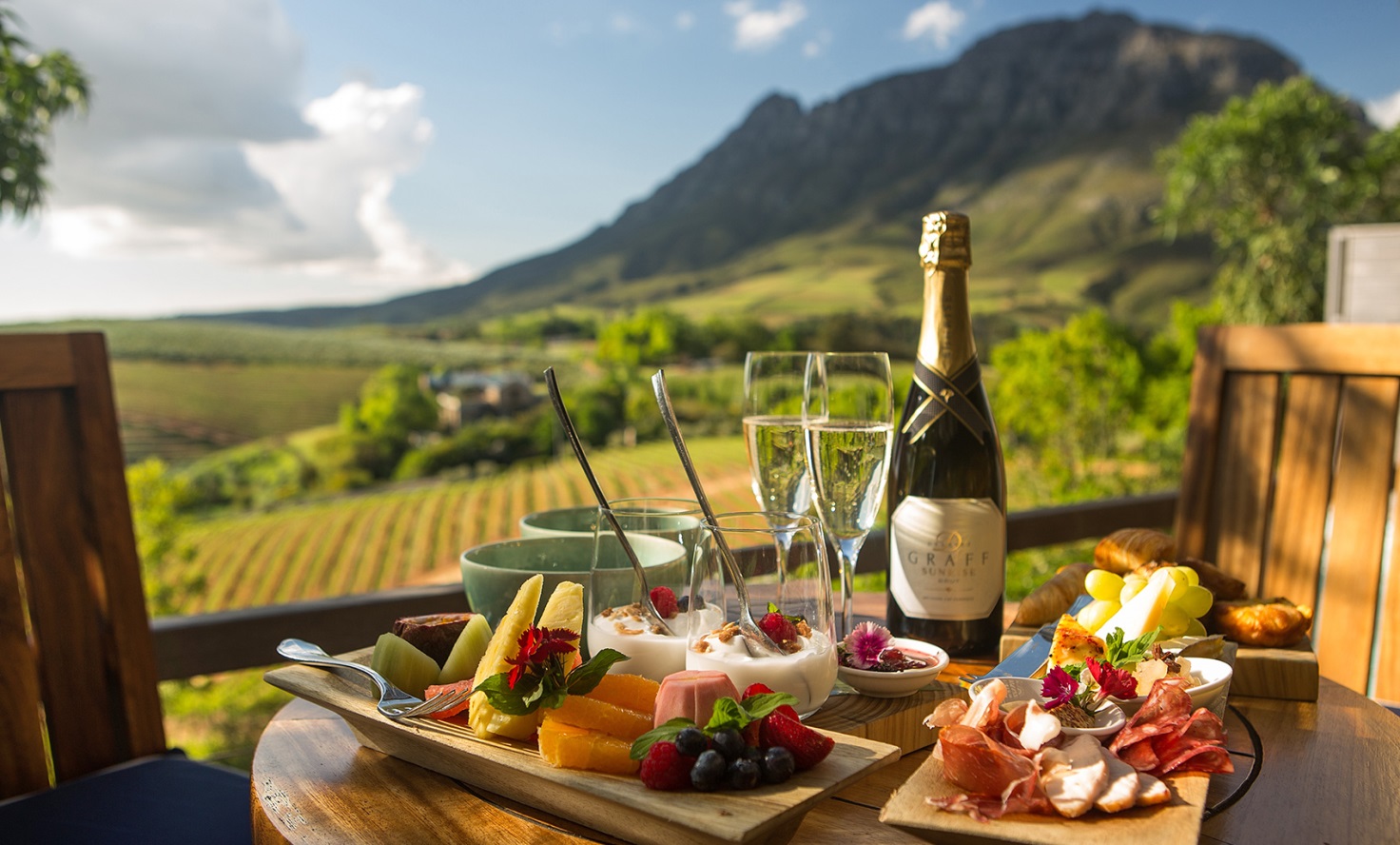 Escolhemos para este roteiro a cosmopolita Cape Town, considerada uma das mais belas cidades do mundo com excelente gastronomia, a belíssima região de winelands com suas charmosas cidades, ótimos restaurantes e vinícolas reconhecidas em todo mundo, a área do Kruger Park com sua grande concentração de animais e safáris impressionantes.1º dia -  Cape Town - Winelands ( Franschhoek / Stellenbosch) aprox. 1 horaChegada, recepção e traslado privativo a Franschhoek ou Stellenbosch.  Hospedagem por 2 noites, com café da manhã.2º dia - Franschhoek/StellenboschCafé da manhã no hotel e dia inteiramente livre para conhecer a cidade e seus principais atrativos. Sugerimos passeio e degustação nas vinícolas da região. 3º dia - Franschhoek/Stellenbosch - Cape town Após o café da manhã, traslado privativo com destino a Cape Town. Hospedagem por 3 noites, com café da manhã.4º dia - Cape TownApós o café da manhã, sugerimos passeio de dia inteiro ao Cabo da Boa Esperança.5º dia - Cape TownCafé da manhã no hotel e dia inteiramente livre para conhecer a cidade e seus principais atrativos. Sugerimos passeio a Table Mountain e ao Jardim Botânico.6º dia - Cape Town - Kruger/ Sabi SandsPela manhã traslado privativo ao aeroporto de Cape Town para embarque com destino a Skukuza.Chegada ao aeroporto. Recepção e traslado terrestre ao lodge. Hospedagem por 2 noites, com todas as refeições.7º dia - Kruger Dia totalmente dedicado aos safáris, um ao amanhecer e outro ao entardecer, conduzido por rangers e experientes trackers. 8º dia - Kruger /Sabi Sands- JohannesburgApós o café da manhã, traslado ao aeroporto para embarque com destino a Johannesburg. Detalhes e valoresOpção 1Preço do Roteiro Terrestre e Aéreo interno, por pessoa em US$Opção 2Preço do Roteiro Terrestre e Aéreo interno, por pessoa em US$Opção 3Preço do Roteiro Terrestre e Aéreo interno, por pessoa em US$* Importante: Voos na região do Kruger Park - operados por aviões de pequeno porte, que permitem somente 1 mala soft contendo até 20kg por pessoa Observação:Os hotéis mencionados acima incluem taxas locais.O critério internacional de horários de entrada e saída de hotéis, normalmente é:Check-in: entre 14h00 e 15h00		Check-out: entre 11h00 e 12h00O roteiro inclui: Passagem aérea no trecho interno CPT/Kruger  ou Sabi Sands  /JNB      2 noites em  Stellenbosch ou Franschhoek3 noites em Cape Town2 noites na área do Kruger ParkCafé da manhã diárioTodas as refeições na região do Kruger Park, incluindo bebidas selecionadas Traslados e safáris em serviço regular no Kruger Park, com assistência de guia em idioma inglêsTraslados privativos em Cape Town e Franschhoek/StellenboschO roteiro não inclui:Passagem aérea no trecho internacional com saída do Brasil Despesas com documentos e vistosDespesas de caráter pessoal, gorjetas, telefonemas, etc.Qualquer item que não esteja no programaDocumentação necessária para portadores de passaporte brasileiro:Passaporte: com validade de 6 meses a partir da data de embarque com 2 páginas em brancoVisto: não é necessário visto para a África do SulVacina: é necessário Certificado Internacional de Vacina contra febre amarela (11 dias antes do embarque)CidadeHotelCategoriaTipo de AptoAcomodaçãoStellenboschDelaire GraffLuxoDeluxe2Cape TownCape GraceLuxoLuxury 3KrugerSingita Boulders LuxoSuites2ValidadeAté dez 2020Apto Duploa partir de US$ 7.100CidadeHotelCategoriaTipo de AptoAcomodaçãoFranschhoekLa ResidenceLuxoDeluxe2Cape TownTwelve ApostotlesLuxoClassic3KrugerRoyal MalewaneLuxoLuxury Suites2ValidadeAté dez 2020Apto Duploa partir de US$ 6.100CidadeHotelCategoriaTipo de AptoAcomodaçãoFranschhoekLe Quartier FrançaisLuxoDeluxe2Cape TownBelmond Mount NelsonLuxoDeluxe3KrugerSabi Sabi Bush LodgeLuxoBush Suites2ValidadeAté dez 2020Apto Duploa partir de US$ 5.150
Valores informativos sujeitos a disponibilidade e alteração de valores até a confirmação. Preços finais somente serão confirmados na efetivação da reserva. Não são válidos para períodos de feiras, feriados, Natal e Reveillon, estando  sujeitos a políticas e condições diferenciadas.
Valores em dólares americanos por pessoa, sujeitos à disponibilidade e alteração sem aviso prévio.07/01/2020